                       PORTUGUÊS - online (não é necessário imprimir)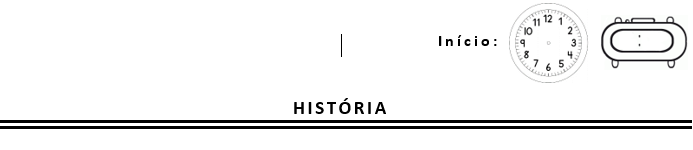 Hoje  você irá receber uma revista em pdf, digital. Não é para imprimir. Primeiro vamos ler este texto , abaixo, para saber como encontrar informações na revista.Como encontrar informações na revistaPara Localizar informações nas revistas é preciso conhecer as suas características.A principal característica da revista é a periodicidade. O termo é usado para as publicações que são editadas em intervalos que podem ser : todos os dias, a cada semana, a cada mês ou semestre, por tempo indeterminado.A capa das revistas traz a informação da periodicidade, indicando o dia, o mês e o ano da publicação, quando a revista é semanal, ou apenas o  mês (ou meses) e o ano, quando a revista é mensal, bimestral, semestral. São exemplos de revistas semanais a Veja e  Carta Capital. Exemplo de revista mensal é a Revista Geográfica  Universal  e a Ciência Hoje para Crianças.Outra característica importante da revista é a forma como são organizados os assuntos. Geralmente, as revistas apresentam como partes o Editorial, o Sumário, Cartas dos Leitoras, Entrevista, Artigos, Notas, Comentários e Publicidade.